Republic of the Philippines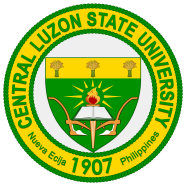 CENTRAL LUZON STATE UNIVERSITYScience City of Muñoz, Nueva EcijaCOLLEGE/OFFICEDepartment/UnitMASTER LIST OF EQUIPMENT/MACHINESEQUIPMENT/MACHINE PROPERTY NUMBERPERSON RESPONSIBLE FOR THE EQUIPMENT/ MACHINELOCATION